Using BBCU ToolsOnce you click on the link, you will be prompted to enter your name.  Click “Join Session.”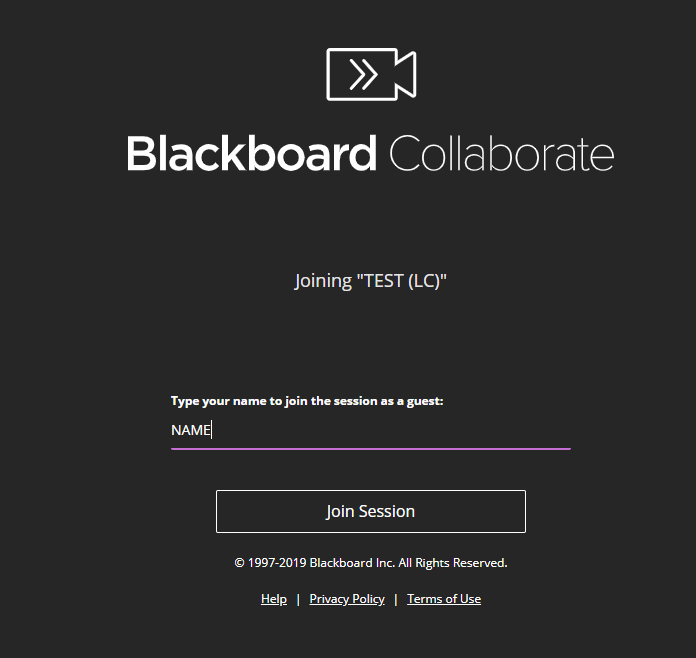 Make sure that your microphone and speakers are working correctly.  You may be prompted to give BBCU permission to access your microphone.  Please do so.You will be taken to the “Virtual LC” where the student assistant (SA) will get you set up with a tutor.By opening the purple tab at the bottom right of the screen, you can control the access panel to your tools. 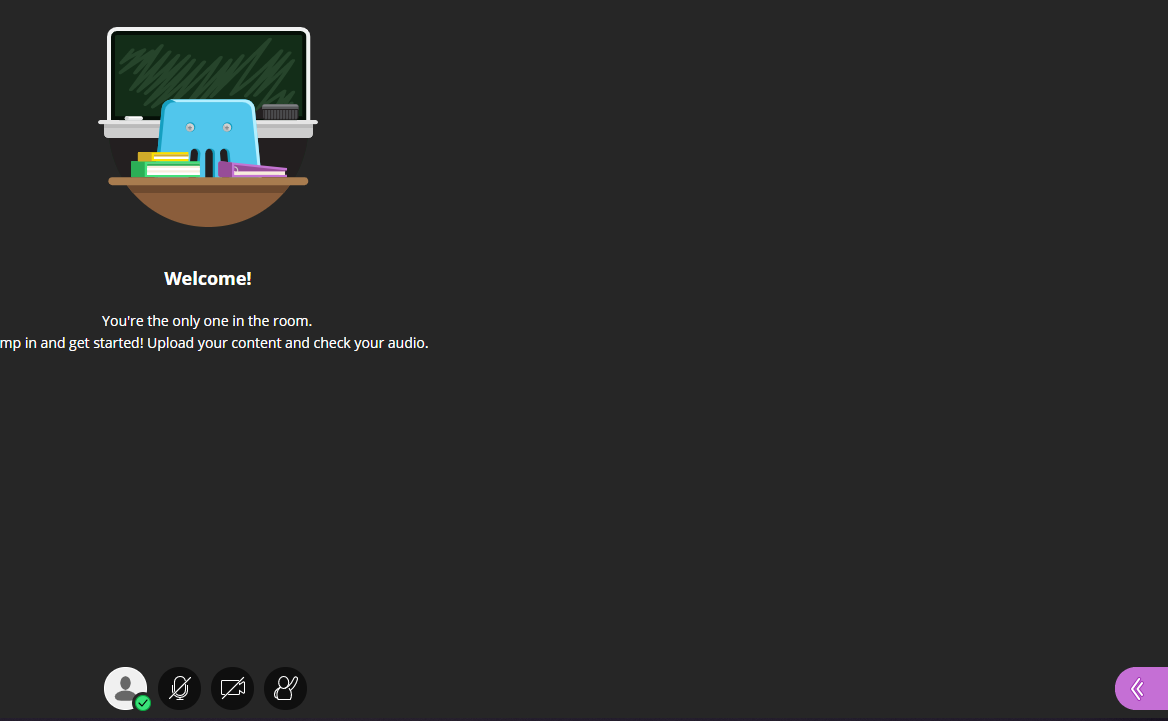 Opening the tab allows you to access helpful tools.ChatSharing Files Screen Whiteboard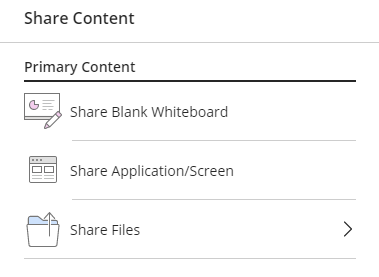 Tutoring sessions are capped at 5 students at once.  You may be working with a tutor one-on-one or with other students.  If a tutor has more than one student in a session, they will work with each student in turn.If you have any technical issues during your session, please contact us at (806) 742-3664. Usually just restarting your device fixes most issues.